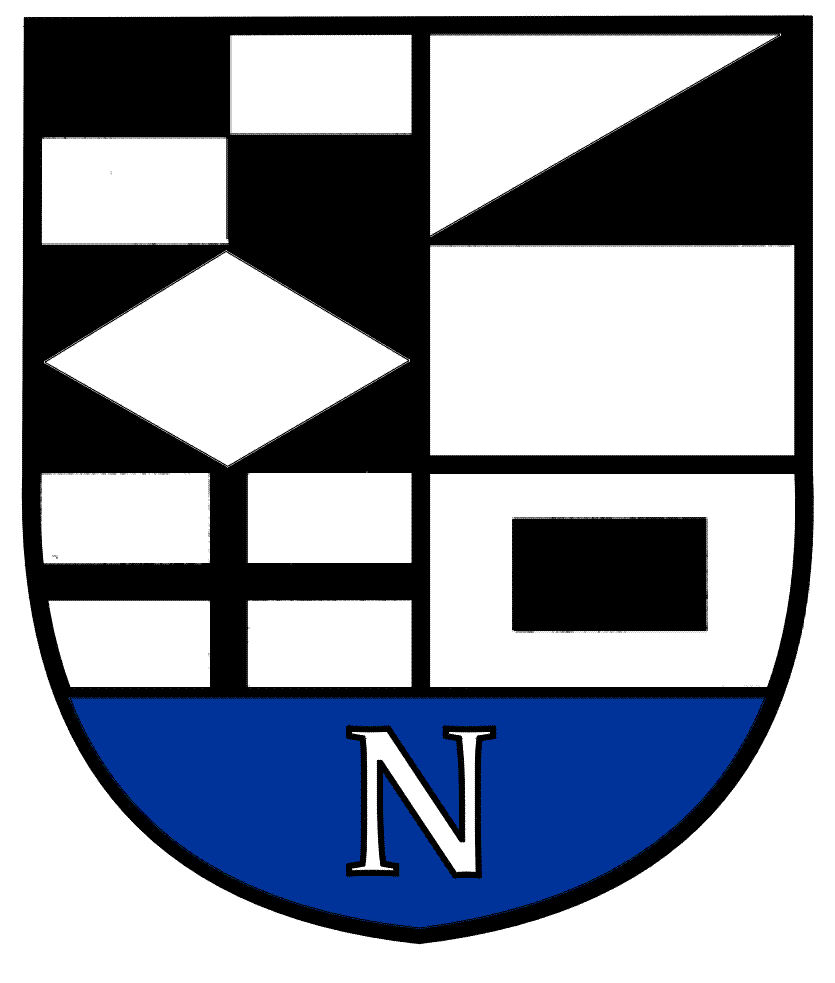 NERINGOS SAVIVALDYBĖS ADMINISTRACIJOSDIREKTORIUSĮSAKYMASDĖL TERMINO NUSTATYMO2021 m. sausio 14 d. Nr. V13-15NeringaVadovaudamasis Lietuvos Respublikos vietos savivaldos įstatymo 29 straipsnio 8 dalies 2 punktu, Būsto pritaikymo neįgaliesiems tvarkos aprašo, patvirtinto Lietuvos Respublikos socialinės apsaugos ir darbo ministro 2019 m. vasario 19 d. įsakymu Nr. A1-103 „Dėl Būsto pritaikymo neįgaliesiems tvarkos aprašo patvirtinimo“, 17 punktu,nustatau būsto ir aplinkos pritaikymo neįgaliesiems 2021 metams prašymų priėmimo terminą nuo 2021-01-20 iki 2021-12-31.  Administracijos direktorius                                                                                            Egidijus ŠakalysAudronė Tribulaitė2021-01-13